         Технічні умови і вимоги до якості деталей із плити МДФ ТМ «REZULT», вкритих захисно-декоративним покриттям із двох боків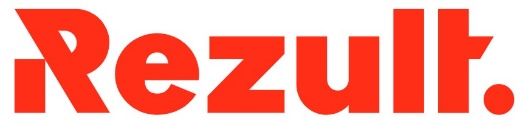 Ці технічні умови поширюються на деревоволокнисті плити сухого способу виробництва, що вкриті захисно-декоративним покриттям із двох боків та повинні відповідати ГОСТ 3-014 та ТУ У 20.2-35255146-001:2010Суб’єктивна оцінка дефектівУсі суб'єктивні дефекти (нерівності, вкраплення, вм'ятини, відхилення по краю, плями) повинні оцінюватися описаним нижче способом.Умови для оцінки дефектів:Положення: встановлене положення – вертикальне.Світло: флуоресцентні лампи потужністю 6500°К, розсіяне світло або денне освітлення (без потрапляння прямих сонячних променів).Кут огляду: 45° (справа або зліва, не знизу і не зверху) до поверхні.Дистанція: 0,7 м.
Дефекти, які не помітні при зазначених вище умовах, але помітні на дотик або візуально в горизонтальній позиції або з меншої відстані, будуть розцінюватися як допустимі.Допустимі розміри дефектів на одній площині ламінованої поверхні плити (деталі), які більше 0,8 мм² та помітні при фронтальному огляді з відстані 0,7 м під кутом 45° протягом 30 секунд без застосування збільшувальних засобів.Дефекти допускаються тільки для однієї ламінованої сторони.Сумарна кількість одночасно присутніх дефектів на 1 м² повинна бути не більше 5 шт.* Дефект допускається на одній із сторін деталі з двостороннім покриттям, адже на одній із сторін передбачається подальша обробка.НЕ допустимі дефекти на одній площині ламінованої поверхні плити (деталі)Усі дефекти, які не описані в пункті 2 «Допустимі розміри дефектів на одній площині ламінованої поверхні плити (деталі)».З технічними умовами до якості деталей із плити МДФ ТМ «REZULT» погоджуюсь     ___________________________Назва дефектуПлоща деталіПлоща деталіПлоща деталіПлоща деталіНазва дефекту0,5 м²1 м²1,5 м²2 м²Риски і подряпиниДопускаються довжиною не більше 20 см в кількості 2 штук або 40 см в кількості 1 штукиДопускаються довжиною не більше 20 см в кількості 2 штук або 40 см в кількості 1 штукиДопускаються довжиною не більше 20 см в кількості 4 штук або 40 см в кількості 2 штукДопускаються довжиною не більше 20 см в кількості 4 штук або 40 см в кількості 2 штукВм’ятини, «раковини»Допускаються  площею не більше 2,5 см²Допускаються  площею не більше 5 см²Допускаються  площею не більше 7,5 см²Допускаються  площею не більше 10 см²Складки Допускаються довжиною не більше 12,5 смДопускаються довжиною не більше 25 см Допускаються довжиною не більше 37,5 смДопускаються довжиною не більше 50 смБілі рискиДопустимі винятково на одній із сторін деталі. Розмір не регламентується виробником*Допустимі винятково на одній із сторін деталі. Розмір не регламентується виробником*Допустимі винятково на одній із сторін деталі. Розмір не регламентується виробником*Допустимі винятково на одній із сторін деталі. Розмір не регламентується виробником*«Сивина»Допускається сумарною площею не більше 2% від поверхні матеріалу Допускається сумарною площею не більше 2% від поверхні матеріалу Допускається сумарною площею не більше 2% від поверхні матеріалу Допускається сумарною площею не більше 2% від поверхні матеріалу «Сивина»100 см²200 см²300 см²400 см²Повторні включення покриттяДопускаються сумарною площею не більше 5 см² поверхні площини матеріалуДопускаються сумарною площею не більше 10 см² поверхні площини матеріалуДопускаються сумарною площею не більше 15 см² поверхні площини матеріалуДопускаються сумарною площею не більше 20 см² поверхні площини матеріалуПлями (враховуючи чорні цятки)Допускаються площею не більше 3,5 см² поверхні площини матеріалуДопускаються площею не більше 7 см² поверхні площини матеріалуДопускаються площею не більше 10,5 см² поверхні площини матеріалуДопускаються площею не більше 14 см² поверхні площини матеріалу